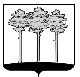 ГОРОДСКАЯ  ДУМА  ГОРОДА  ДИМИТРОВГРАДАУльяновской областиР Е Ш Е Н И Ег.Димитровград  25  декабря  2019  года  	   	                                                   № 38/278  .                                Об установлении границ территории, на которой осуществляется территориальное общественное самоуправление «Мечта»Руководствуясь частью 1 статьи 27 Федерального закона от 06.10.2003 №131-ФЗ «Об общих принципах организации местного самоуправления в Российской Федерации», частью 2 статьи 16 Устава муниципального образования «Город Димитровград» Ульяновской области, Положением о территориальном общественном самоуправлении в городе Димитровграде Ульяновской области, рассмотрев обращение инициативной группы граждан, проживающих в границах территории, на которой осуществляется территориальное общественное самоуправление, Городская Дума города Димитровграда Ульяновской области третьего созыва решила:1. Установить границы территории, на которой осуществляется территориальное общественное самоуправление «Мечта»: Территория, на которой осуществляется территориальное общественное самоуправление, расположена на территории многоквартирных домов 44, 46 по пр.Автостроителей в центральной части Первомайского жилого района города Димитровграда Ульяновской области южнее пр.Автостроителей.	Северная часть границы территориального общественного самоуправления проходит по границам земельных участков многоквартирных домов 44, 46 по пр.Автостроителей и граничит с земельными участками многоквартирных домов 40, 50 по пр.Автостроителей.Западная часть границы территориального общественного самоуправления проходит по границам земельных участков многоквартирных домов 44, 46 по пр.Автостроителей и граничит с земельными участками многоквартирных домов 54, 48А, 48 по пр.Автостроителей.Южная часть границы территориального общественного самоуправления проходит по границам земельных участков многоквартирных домов 44, 46 по пр.Автостроителей и граничит с земельным участком многоквартирного дома 16 по ул.Победы.	Восточная часть границы территориального общественного самоуправления проходит по границам земельных участков многоквартирных домов 44, 46 по пр.Автостроителей и граничит с земельными участками многоквартирного дома 14 по ул.Победы и многоквартирных домов 44А, 38 по пр.Австостроителей.2. Установить, что настоящее решение подлежит официальному опубликованию и размещению в информационно-телекоммуникационной сети «Интернет» на официальном сайте Городской Думы города Димитровграда Ульяновской области (www.dumadgrad.ru).3. Установить, что настоящее решение вступает в силу со дня, следующего за днем его официального опубликования.4. Контроль исполнения настоящего решения возложить на комитет по социальной политике и местному самоуправлению (Степаненко).Председатель Городской Думы города Димитровграда Ульяновской области                          А.П.ЕрышевГлава города ДимитровградаУльяновской области	              Б.С.Павленко	